Bileog Oibre	1		Áiteanna spéise sa cheantar a ainmniú Breac síos ainmneacha an oiread áiteanna spéise agus is féidir le do ghrúpa smaoineamh orthu. Féach ar Mhapaí Scoilnet agus féach an bhfuil aon fhaisnéis faoi na háiteanna sin acu i sraith na Seirbhíse Séadchomharthaí Náisiúnta. Scríobh nótaí anseo thíos: ____________________________________________________________________________________________________________________________________________________________________________________________________________________________________________________________________________________________________________________________________________________________________________________________________________________________________________________________________________________________________ Mura mbíonn faisnéis ar bith faoi áiteanna spéise ar Mhapaí Scoilnet, déan taighde ar na háiteanna sin ar an idirlíon agus glac nótaí faoi do chuid torthaí. ____________________________________________________________________________________________________________________________________ Agallamh a chur ar dhuine ón gceantar Scríobh liosta ceisteanna a chuirfidh tú ar dhuine a chónaíonn in aice láimhe agus ag a bhfuil eolas faoi áit spéise i do cheantar. Cuir na ceisteanna i dtoll a chéile mar ghrúpa agus déan cinnte go bhfaigheann tú an oiread faisnéise agus is féidir. Ceist 1: ________________________________________________________________________________________ Ceist 2: ________________________________________________________________________________________ Ceist 3: ________________________________________________________________________________________ Ceist 4: ________________________________________________________________________________________ Ceist 5: ________________________________________________________________________________________ Grianghraif a glacadh agus an áit ar glacadh iad Greamaigh grianghraf de gach bosca le gliú. Scríobh ainm na háite ar tugadh cuairt uirthi. Déan cur síos ar an ngrianghraf agus scríobh giota faisnéise a fuarthas amach san agallamh le duine áitiúil faoi gach grianghraf. ________________________________ ________________________________________________________________ ________________________________________________________________ ________________________________________________________________ ________________________________ 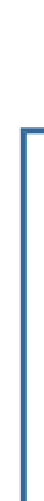 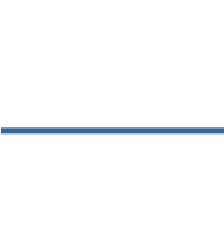 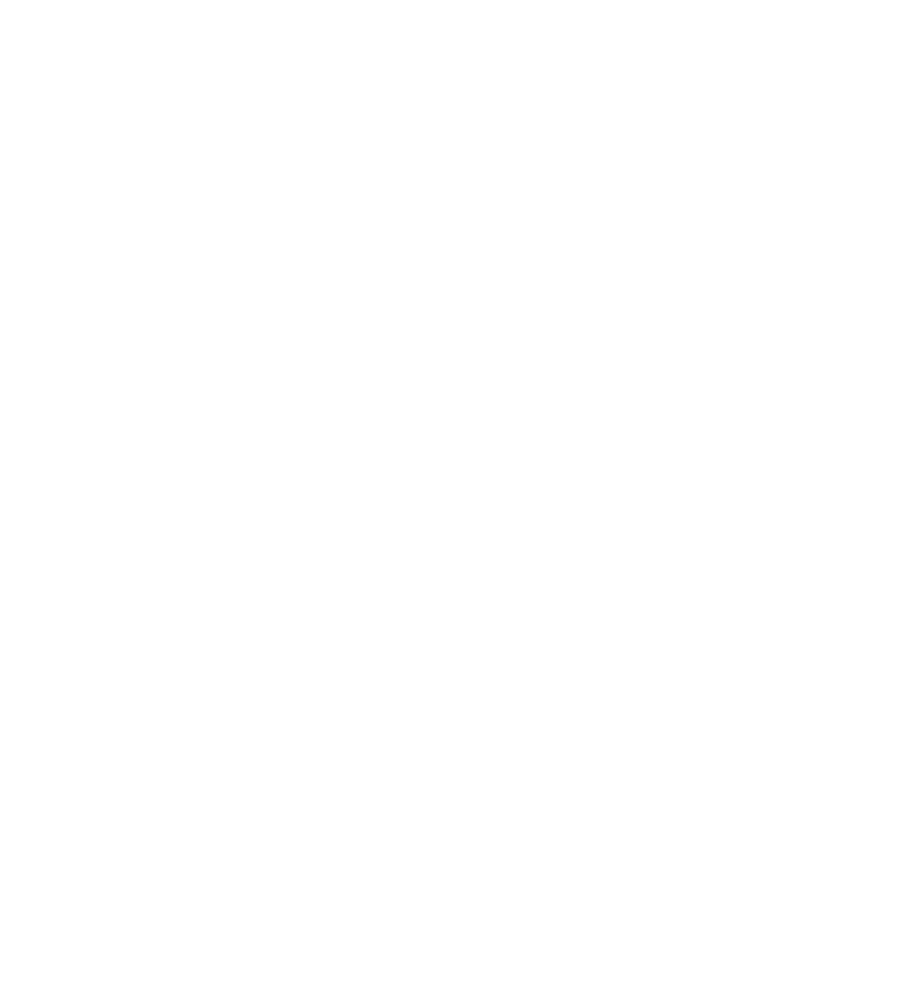 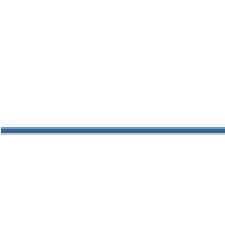 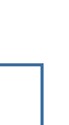 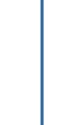 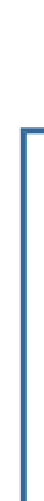 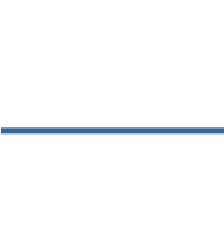 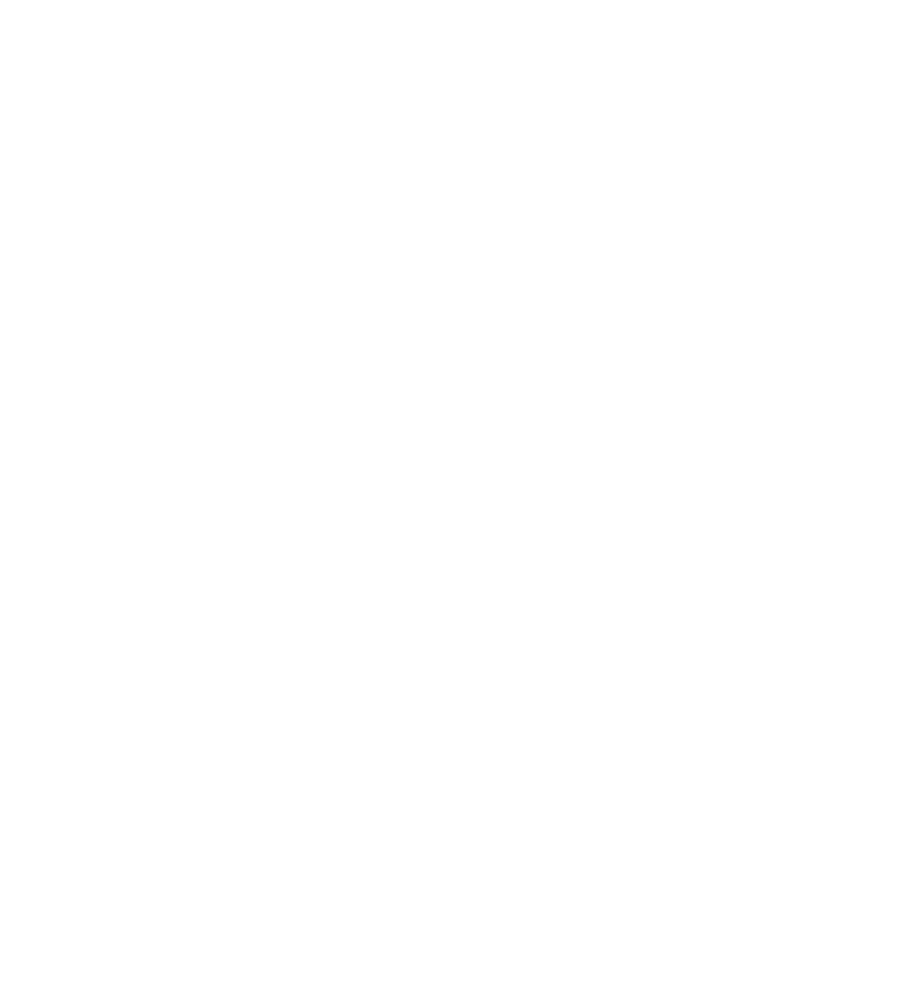 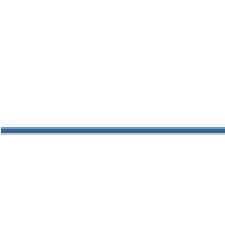 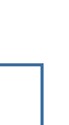 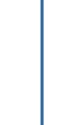 ________________________________ ________________________________________________________________ ________________________________________________________________ ________________________________________________________________ ________________________________ Measúnú ar thionscadailBreac síos ceisteanna ar bith ar mhaith leat a chur ar na grúpaí eile tar éis féachaint ar chur i láthair a gcuid tionscadal. Ceist 1: ________________________________________________________________________________________ Ceist 2: ________________________________________________________________________________________ Ceist 3: ________________________________________________________________________________________ Ceist 4: ________________________________________________________________________________________ Ceist 5: ________________________________________________________________________________________ 